School of Theoretical and Applied Science 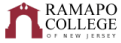 Nursing Accelerated BSNRecommended Graduation Plan (Fall 2024) The recommended graduation plan is designed to provide a blueprint for students to complete their degrees within the time frame for graduation. Students must meet with their Major Advisor to develop a more individualized plan to complete their degree. This plan assumes that transfer and pre-requisite courses have been completed NOTE: This recommended Graduation Plan is applicable to students admitted into the major during the 2024-2025 academic year.Total Credits Required: 128 credits GPA required: 2.3 WI: Writing Intensive-3 required in the majorEntrance Year Entrance Year Entrance Year Entrance Year Entrance Year Entrance Year Summer Semester HRS Fall Semester HRS NURS 305 Foundations of Nursing Practice 4 NURS 340 Family Centered Nursing 4NURS 306 Integrative Clinical Strategies I 4 NURS 345 Health Issues Management I 4NURS 325 Nursing Research and Evidence  Based Practice4 NURS 355 Integrative Clinical Strategies II 4NURS 330 Health Assessment Across the  Lifespan4 NURS 370 Pathophysiology/Pharmacology I 4Total: 16 Total: 16Following SemestersFollowing SemestersFollowing SemestersFollowing SemestersFollowing SemestersFollowing SemestersSpring Semester HRS Summer Semester HRS NURS 410 Health Issues Management II 4 NURS 440 Integrative Clinical Strategies IV 4NURS 425 Community Centered Nursing 4 NURS 475 Advanced Concepts in Health Issues Management 4NURS 430 Integrative Clinical Strategies III 4 NURS 450 Integrative Clinical Residency in  Nursing 4NURS 435 Pathophysiology/Pharmacology II 4 NURS 470 Trends in Leadership and Management in Nursing4Total: 16 Total: 16